JJ and Ramar CouryWish you A Very MERRY CHRISTMAS, and
    A Happy Holiday all Year Long …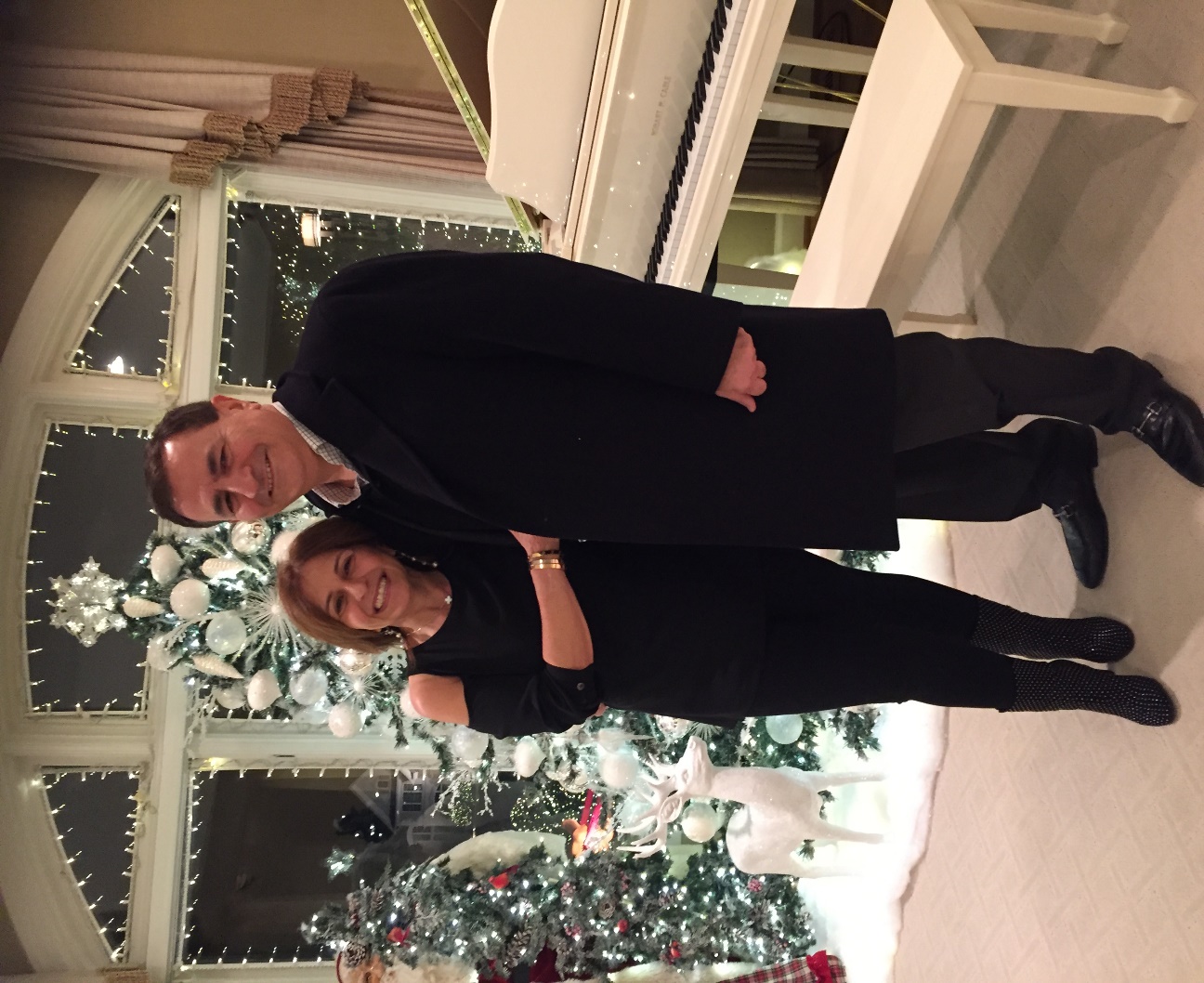 May there be PEACE on Earth
and LOVE for our Brothers and Sisters
throughout the WORLD 